Anexo 1. Cuestionario sobre Intervención Logopédica en Entornos Multilingües (CILEM) 
Estimado/a logopeda,
A continuación, te presentamos un cuestionario sobre bilingüismo y multilingüismo en logopedia. Consideramos que el aumento de personas en entornos multilingües en la última década requiere revisar y actualizar el concepto de logopedia bilingüe y multilingüe.
Con este material, que ha sido elaborado a partir de los trabajos de Kritikos (2003), Jordaan (2008) y Williams y McLeod (2012), queremos conocer la situación de la intervención logopédica con personas de entornos lingüística y culturalmente diversos. Además, será especialmente útil estudiar cómo se enfrenta el profesional de la logopedia a estos nuevos retos.
Solicitamos tu colaboración en este estudio y te agradeceríamos que completases este cuestionario basándote en tu práctica. De este modo, nos ayudarás a realizar un mapa de la situación de la logopedia multilingüe en el Estado y en las diferentes Comunidades Autónomas que pueda ser contrastado con la situación de otros países. Además, a partir de los resultados de este trabajo, se podrán elaborar documentos que sirvan para unificar criterios de intervención, así como para diseñar material para orientar a las familias y a los profesionales. Gracias por tu importante colaboración.
El cuestionario es anónimo y los datos recogidos respetan la ley de protección de datos (Ley Orgánica 15/1999, de 13 de diciembre, de Protección de Datos de Carácter Personal). 

IMPORTANTE: Para asegurar la fiabilidad de los datos recogidos este cuestionario es para rellenar sólo por personas que ejerzan la profesión de logopeda en España. No es necesario ser bilingüe para rellenarlo. Puedes pasar a rellenar el cuestionario pulsando en la flecha roja abajo a la derecha. Para cualquier duda puedes escribirnos a logopedia.survey.team@gmail.com 
¡Gracias por participar en este estudio![Nombre de las autoras, a cumplimentar cuando esté en versión publicable]EXPERIENCIA LINGÜÍSTICA

1. ¿Hablas más de una lengua?      Sí (1) No (2)2. En caso afirmativo, ¿qué lenguas conoces? (no olvides escribir también tu lengua materna)Lengua 1: __________Lengua 2: __________Lengua 3: __________Lengua 4: __________Lengua 5: __________3. Si has respondido al apartado anterior, ordena las lenguas que conoces de mayor a menor dominio en general:______ Lengua 1 ______ Lengua 2 ______ Lengua 3 ______ Lengua 4 ______ Lengua 5 4. ¿Con cuántos años aproximadamente aprendiste las lenguas que conoces?Lengua 1: __________Lengua 2: __________Lengua 3: __________Lengua 4: __________Lengua 5: __________5. ¿Durante cuánto tiempo has estado usando estas lenguas?Lengua 1: __________Lengua 2: __________Lengua 3: __________Lengua 4: __________Lengua 5: __________6. ¿Dónde las aprendiste?    Casa	Educación formal/escuela 	Situaciones sociales   Academias/escuelas de idiomas   AutoaprendizajeLengua 1: Lengua 2: Lengua 3: Lengua 4: Lengua 5: 7. ¿En qué lengua/s has estudiado?	Lengua (1)	Combinada con (indicar otras lenguas en caso necesario)En InfantilEn PrimariaEn Secundaria (o equivalente)En la Universidad8. Valora de 1 a 4 tu competencia en cada lengua que conoces (1 poco competente --> 4 muy competente):	Comprensión Oral   Comprensión Escrita   Expresión Oral	 Expresión EscritaLengua 1: Lengua 2: Lengua 3: Lengua 4: Lengua 5:  9. Actualmente, ¿hablas en tu día a día una lengua distinta de la lengua que mejor dominas?Sí (5) 	No (6)10. Si tu respuesta es afirmativa, ¿qué lengua/s?:Lengua 1: Lengua 2: Lengua 3: Lengua 4: Lengua 5: 11. Si en tu día a día hablas una lengua distinta de la lengua que dominas, ¿dónde la/s utilizas?       (Puedes marcar varias respuestas):En el trabajo:En casa:En situaciones sociales:En otros entornos:               CUESTIONES SOBRE BILINGÜISMO Y MULTILINGÜISMO 
 
12. ¿Qué es para ti una persona bilingüe/multilingüe? 13. ¿Te consideras una persona bilingüe/multilingüe?	Sí	No	14. Indica el grado con el que estás de acuerdo con las siguientes afirmaciones       (1 nada de acuerdo; 4 totalmente de acuerdo; 5 Ns/Nc):El desarrollo bilingüe mejora las funciones cognitivas.Aprender dos lenguas a la vez puede confundir a los niños.Es recomendable que los niños con dificultades del lenguaje o con alguna discapacidad sólo usen una lenguaLas personas que cambian de lengua en una misma conversación son menos bilingüesSólo se llega a ser bilingüe si cada persona habla una sola lengua siempre (cada padre una)Los logopedas deben ser bilingües en más de una lengua para atender a usuarios bilingües en esas lenguasSi no sabes una segunda lengua, sólo puedes intervenir en una primera lenguaCUESTIONES SOBRE PRÁCTICA PROFESIONAL 15. ¿Con qué tipo de usuarios y familias sueles trabajar?16. ¿Cómo contactan contigo? (organismo/centro/entidad del que son derivados hasta tu consulta)17. Durante tu práctica profesional, ¿te has encontrado con personas susceptibles de necesitar evaluación o intervención logopédica bilingüe o plurilingüe?	Sí             No	18. En caso afirmativo, ¿te han llegado casos de bilingües/plurilingües que no has atendido?19. En el caso de que hayas recibido casos de bilingües/plurilingües que no has atendido ¿qué has hecho?	Los he derivado a logopedas bilingüe	Los he rechazado	Otros:20. ¿Has trabajado con usuarios bilingües/multilingües en el último año? Niños 		Adultos 	Niños y adultos 		No 21. En caso afirmativo, ¿qué tipo de alteraciones presentaban?CUESTIONES SOBRE LA EVALUACIÓN 22. ¿Evalúas tú el habla y el lenguaje oral/escrito/la lengua de signos en los casos bilingües/multilingües que tratas? Sí	No23. En caso afirmativo, ¿qué procedimientos utilizas para valorar el habla y el lenguaje en estos casos? Puedes marcar varias respuestas (Opcional: Escribe un ejemplo):Test estandarizados en castellano Test estandarizados para la lengua dominante distinta del castellano Test bilingües Cuestionarios para padres Evaluación dinámica Tareas cognitivas Muestras de lenguaje Procedimientos informales Otros:24. ¿Utilizas procedimientos y/o recursos especiales? (Puedes marcar varias respuestas)Interpretación cualitativa de los test (1)Uso de un test para cada lengua (2)Materiales culturalmente adaptados (3)Otros (4) ____________________No utilizo ningún procedimiento o recurso especial. (5)25. ¿Crees que es necesario que existan test estandarizados con baremos bilingües para evaluar a estos usuarios?	Sí	No26. ¿Has evaluado/intervenido en alguna lengua que no hablas?	Sí	No27. En caso afirmativo, ¿qué personas de apoyo has usado?      En la evaluación   En la Intervención	En ambas PadresHermanosCuidadoresOtros logopedasCompañerosOtros 28. ¿Has buscado información para tratar estos casos?             Sí, siempre		Sí, a veces 		No 29. En caso afirmativo, ¿qué tipo de información has buscado?Fonología en lenguas distintas la lengua que tú mejor dominasConocimientos culturales OtrosCUESTIONES SOBRE LA INTERVENCIÓN 30. ¿Has realizado intervención logopédica con usuarios bilingües/multilingües o con exposición a varias lenguas?                             Sí	   No31. En caso afirmativo, ¿qué tipo de intervención realizas con usuarios bilingües/ multilingües o con exposición a varias lenguas? (Puedes marcar varias respuestas):IndividualEn grupoEntrenamiento a padresEntrenamiento a hermanosIntervención en entornos naturalesOtros ____________________33. ¿Dónde les evalúas o intervienes? (Puedes marcar varias respuestas):En contexto clínico (1)En la escuela (2)En casa (3)Otros (4) ____________________34. ¿Cuándo intervienes en otras lenguas diferentes a la lengua familiar del usuario?      (Puedes marcar varias respuestas): Cuando no hablo la lengua familiar del usuario Cuando no existen recursos disponibles en la lengua familiar del usuario Otras razones: _________________Nunca intervengo en una lengua diferente a la familiar35. En caso de trabajar con personas de entornos cultural y lingüísticamente diversos,      ¿trabajas también con las familias de las personas que atiendes en consulta?	 Sí	No36. En caso afirmativo, ¿crees que el grado de implicación de la familia influye en los resultados de tu intervención? 	              Siempre	A menudo	Alguna vez	Nunca37. ¿Los padres/otros miembros de la familia observan tus sesiones de evaluación o intervención?	             Siempre	A menudo	Alguna vez	Nunca38. ¿Proporcionas orientaciones y tareas para casa a los padres/cuidadores en tu intervención?	             Siempre	A menudo	Alguna vez	Nunca39. ¿Crees que te influye cada familia en cómo les implicas en la intervención?	             Siempre	A menudo	Alguna vez	Nunca40. ¿Recoges información sobre usos culturales y actitudes sobre el aprendizaje del lenguaje?	             Siempre	A menudo	Alguna vez	Nunca41. ¿Recoges información sobre usos y actitudes sobre pautas de crianza/educación?	             Siempre	A menudo	Alguna vez	Nunca42. ¿Has dado recomendaciones/pautas a los padres o cuidadores sobre el uso de lenguas con los niños?              Sí	          No43. ¿Qué les has recomendado?Hablar o signar (en el caso de lengua de signos) sólo en una lengua Hablar o signar (en el caso de lengua de signos) en más de una lengua Otras ____________________44. En caso de recomendar Hablar o signar una lengua, ¿cuáles? (Puedes marcar varias respuestas)        La familiar 		La escolar o la del trabajo	La del entorno social45.Les has aconsejado sobre los contextos y el método de exposición a las lenguas?	Sí	No	Ns/Nc46. ¿Crees que los padres han tenido una actitud positiva ante el mantenimiento de una lengua distinta en casa, en la escuela o en la comunidad?	Sí	No	Ns/Nc              47. Si has dado recomendaciones/pautas a los padres o cuidadores sobre el uso de lenguas con los niños, ¿cuáles son los beneficios que has observado a partir de tus recomendaciones sobre el uso de lengua/s?             CASO CLÍNICOSi durante tu práctica profesional te has encontrado con personas susceptibles de necesitar evaluación, a continuación, queremos pedirte que compartas con nosotras un caso de habla y/o lenguaje de un usuario bilingüe/multilingüe o en estos entornos que hayas tratado. 

48. Describe el más difícil, o que te haya supuesto un reto. Si no deseas compartir un caso, te pedimos que continúes rellenando algunas preguntas para recoger información demográficaQuiero compartir un caso clínicoPrefiero no compartir un caso clínico, voy a continuar con las siguientes preguntas____________________________________________________________________________________________________________________________________________________________________________Gracias por compartir un caso clínico. ¡Empezamos!

49. ¿Qué edad tenía el usuario?50. ¿Cuál era su sexo?Niño/ hombre		Niña/ mujer	Otro51. ¿Cuántas lenguas estaban implicadas?Dos lenguas	Tres lenguas 	Más de tres lenguas 52. ¿Cuáles eran estas lenguas?Lengua familiar: ____________________Lengua de la calle / entorno social: ____________________Lengua escolar/de trabajo: ____________________Otras lenguas: ____________________53. ¿Podrías describir brevemente su diagnóstico/cuadro clínico? ____________________________________________________________________________________________________________________________________________54. ¿Por qué consideras que te resultó un caso complicado o interesante?____________________________________________________________________________________________________________________________________________55. ¿Evaluaste tú el caso?       Sí	  No	Otra respuesta: _____56. ¿En qué lengua evaluaste/ evaluasteis? (En relación a tu clasificación anterior sobre las lenguas del usuario. Puedes marcar varias si es necesario)Lengua familiar:Lengua de la calle / entorno social:Lengua escolar/de trabajo:Otras lenguas57. ¿Qué método/s utilizaste/utilizasteis para evaluar? (marcar varios si es necesario)Test estandarizados en castellano Test estandarizados para la lengua dominante distinta del castellano Test bilingües Cuestionarios para padres Evaluación dinámica Tareas cognitivas Muestras de lenguaje Procedimientos informales Otros: 58. ¿En qué lengua escribiste el/los informe/s? Lengua 1Lengua 2Lengua 3Lengua 459. ¿Por qué no evaluaste? (indicar lengua y motivo)	No disponible	No acceso a intérpretes 	No recursos 	Otros motivosLengua familiar:Lengua de la calle/entorno social:Lengua escolar/trabajo:Otras lenguas: 60. ¿En qué lengua/s realizaste la intervención?Lengua familiar:Lengua de la calle/entorno social:Lengua escolar/trabajo:Otras lenguas: 61. ¿Cuál fue la secuencia de intervención? (Arrastra las lenguas a cada cuadro según el orden de intervención)Intervine simultáneamente en: 	Lengua familiar, Lengua de la calle, Lengua escolar/trabajo, Otras lenguas Intervine primero en: 		Lengua familiar, Lengua de la calle, Lengua escolar/trabajo, Otras lenguasIntervine después en: 		Lengua familiar, Lengua de la calle, Lengua escolar/trabajo, Otras lenguas 62. ¿Cuáles son los beneficios que has observado?____________________________________________________________________________________________________________________________________________INFORMACIÓN DEMOGRÁFICA Y FORMACIÓN COMO LOGOPEDAAhora nos gustaría que respondieras a unas breves preguntas para recoger información demográfica y sobre tu formación como logopeda. Estas preguntas son fundamentales para organizar la información que recibimos y poder realizar análisis estadísticos. Te recordamos que los datos recogidos se tratarán de forma anónima. Pulsa en la flecha roja abajo a la derecha para seguir respondiendo. 
 63. Dónde resides actualmente?CCAA: __________________________________________________64. ¿En qué año naciste?_______________ 65. ¿Cuál es tu sexo?Mujer 	Hombre 		Otro 66. ¿Qué formación cursaste para ejercer la profesión de logopeda? Grado en Logopedia Diplomatura en Logopedia Otros  ____________________67. ¿En qué universidad o centro de estudios te formaste como logopeda? 68. ¿Podrías indicarnos tu nivel más alto de estudios?Doctorado 		Máster 		Licenciatura 		Grado 		Diplomatura69. ¿En qué lugar trabajas como logopeda?Clínica / Gabinete privado / Fundación o asociación / Hospital / Domicilio / Colegio / Otros _______70. ¿Estás colegiado?       Sí	No71.  Si estás colegiado/a, ¿en qué colegio?____________________________________________________________-72. ¿Eres docente universitario/a?       Sí	No73. Si eres docente universitario/a, ¿en qué universidad trabajas? ____________________________________________________________74. ¿Has impartido tú algún seminario/taller para formar a logopedas? (sobre cualquier tema)	       Sí	No75. ¿Perteneces a alguna asociación/sociedad científica o profesional?       AELFA-IF	ALE	CPLOL		IALP	ASHA	Otras:____________ 76. ¿Sueles leer revistas científicas?	        Sí	No77. Si sueles consultar revistas científicas, ¿consideras que la información publicada sobre Práctica Basada en la Evidencia es suficiente para orientar tu práctica clínica?	      Sí	No	Ns/Nc78. ¿Qué otras fuentes utilizas para contrastar tu práctica profesional?___________________________________________________________________79. ¿Qué lengua/s consideras importante/s para tu trabajo como logopeda?___________________________________________________________________80. ¿Crees que tu universidad te ha preparado adecuadamente para trabajar con personas en entornos bilingües/multilingües?	     Sí        No	Ns/Nc81. ¿Consideras que la universidad debería preparar para aprender otras lenguas y para trabajar con personas en entornos bilingües/multilingüe?	    Sí	No	Ns/Nc82. ¿Has asistido a algún curso/taller recientemente sobre bilingüismo/ multilingüismo?	    Sí	No	Ns/Nc83. ¿Te gustaría completar tu formación en este campo?	    Sí	No	Ns/Nc84. En caso afirmativo, ¿qué formación te gustaría recibir sobre bilingüismo/ multilingüismo? Te ofrecemos algunas opciones. Señala, por favor, la que pueda interesarte y/o añade tus propios centros de interés. Puedes seleccionar varias opciones:Referencia sobre cuál es el desarrollo típico de los bilingües/multilingües Orientaciones para la intervención en bilingües/multilingües Información sobre investigaciones recientes sobre lenguaje Cognición en bilingüismo/multilingüismo Orientaciones para diferenciar bilingüismo/multilingüismo de hablantes tardíos o retraso de lenguaje Elaboración de materiales para la intervención logopédica Competencias culturales. Otros ____________________85. En general, ¿cómo crees que podría mejorarse la formación que reciben los logopedas sobre el trabajo con personas en entornos bilingües/multilingües?___________________________________________________________________Si has terminado de rellenar el cuestionario, pulsa la flecha roja para enviar tus respuestas. 

Si quieres seguir más adelante completando preguntas que tienes pendientes, déjalo aquí ahora, pues, si continúas, el programa lo dará por terminado. Te recordamos que tienes una semana para completarlo antes de que se borren las respuestas. 

Para cualquier duda puedes escribirnos a logopedia.survey.team@gmail.com 
 
No está permitida la reproducción ni adaptación total o parcial de este cuestionario sin la autorización previa de las autoras. 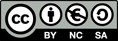 